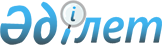 О некоторых вопросах лицензирования деятельности в сфере использования атомной энергии
					
			Утративший силу
			
			
		
					Постановление Правительства Республики Казахстан от 10 июля 2013 года № 716. Утратило силу постановлением Правительства Республики Казахстан от 23 апреля 2015 года № 274      Сноска. Утратило силу постановлением Правительства РК от 23.04.2015 № 274 (вводится в действие по истечении десяти календарных дней после дня его первого официального опубликования).ПРЕСС-РЕЛИЗ

      В соответствии со статьей 6 Закона Республики Казахстан от 11 января 2007 года «О лицензировании» Правительство Республики Казахстан ПОСТАНОВЛЯЕТ:



      1. Утвердить прилагаемые квалификационные требования и перечень документов, подтверждающих соответствие им для осуществления деятельности в сфере использования атомной энергии.



      2. Определить лицензиаром по осуществлению видов деятельности, связанной с использованием атомной энергии Комитет по атомной энергии Министерства индустрии и новых технологий Республики Казахстан.



      3. Признать утратившими силу:



      1) постановление Правительства Республики Казахстан от 19 марта 2008 года № 270 «Об утверждении квалификационных требований, предъявляемых к лицензируемым видам деятельности в сфере использования атомной энергии» (САПП Республики Казахстан, 2008 г., № 15, ст. 141);



      2) постановление Правительства Республики Казахстан от 14 мая 2012 года № 610 «О внесении изменений и дополнений в постановление Правительства Республики Казахстан от 19 марта 2008 года № 270 «Об утверждении Правил лицензирования и квалификационных требований, предъявляемых к лицензируемым видам деятельности в сфере использования атомной энергии» (САПП Республики Казахстан, 2012 г., № 49, ст. 673).



      4. Настоящее постановление вводится в действие по истечении двадцати одного календарного дня после первого официального опубликования.      Премьер-Министр

      Республики Казахстан                       С. Ахметов

Утверждены         

постановлением Правительства

Республики Казахстан    

от 10 июля 2013 года № 716 

             Квалификационные требования и перечень документов,

              подтверждающих соответствие им для осуществления 

             деятельности в сфере использования атомной энергии

     1. К деятельности по выполнению работ, связанных с этапами

        жизненного цикла объектов использования атомной энергии

         2. К деятельности по обращению с ядерными материалами

    3. К деятельности по обращению с радиоактивными веществами,

    приборами и установками, содержащими радиоактивные вещества

      4. К деятельности по обращению с приборами и установками,

                  генерирующими ионизирующее излучение 

            5. К деятельности по предоставлению услуг в области

                             использования атомной энергии 

      6. К деятельности по обращению с радиоактивными отходами 

      7. К деятельности по транспортировке, включая транзитную,

      ядерных материалов, радиоактивных веществ, радиоизотопных

      источников ионизирующего излучения, радиоактивных отходов

             в пределах территории Республики Казахстан

          8. К деятельности на территориях бывших испытательных

          ядерных полигонов и других территориях, загрязненных

                 в результате проведенных ядерных испытаний 

       9. К деятельности по физической защите ядерных установок

                              и ядерных материалов 

        10 К деятельности по специальной подготовке персонала, 

                 ответственного за обеспечение ядерной и 

                         радиационной безопасности 

Приложение 1       

к квалификационным    

требованиям и перечню    

документов, подтверждающих  

соответствие им для     

осуществления деятельности в

сфере использования атомной

энергии           

       Форма сведений о собственных зданиях, помещениях и сооружениях

       Форма сведений об арендуемых зданиях, помещениях и сооружениях

Приложение 2       

к квалификационным     

требованиям и перечню   

документов, подтверждающих 

соответствие им для     

осуществления деятельности в

сфере использования атомной 

энергии          

            Форма сведений о наличии машин, механизмов и оборудования

Приложение 3       

к квалификационным    

требованиям и перечню   

документов, подтверждающих  

соответствие им для    

осуществления деятельности в

сфере использования атомной

энергии          

                  Форма сведений о наличии квалифицированного состава

                      технических руководителей и специалистов

Приложение 4       

к квалификационным    

требованиям и перечню   

документов, подтверждающих  

соответствие им для    

осуществления деятельности в

сфере использования атомной

энергии          

                                            Форма сведений о лицензии

Приложение 5       

к квалификационным    

требованиям и перечню   

документов, подтверждающих  

соответствие им для    

осуществления деятельности в

сфере использования атомной

энергии          

           Форма сведений о наличии проекта системы физической защиты

Приложение 6       

к квалификационным    

требованиям и перечню   

документов, подтверждающих  

соответствие им для    

осуществления деятельности в

сфере использования атомной

энергии           

                       Форма сведений о службе или ответственном лице

Приложение 7       

к квалификационным    

требованиям и перечню   

документов, подтверждающих  

соответствие им для    

осуществления деятельности в

сфере использования атомной

энергии          

                         Форма сведений о договоре по индивидуальному

                             дозиметрическому контролю персонала

Приложение 8       

к квалификационным    

требованиям и перечню   

документов, подтверждающих  

соответствие им для    

осуществления деятельности в

сфере использования атомной

энергии          

              Форма сведений о наличии необходимых финансовых средств

Приложение 9       

к квалификационным    

требованиям и перечню   

документов, подтверждающих  

соответствие им для    

осуществления деятельности в

сфере использования атомной

энергии          

                        Форма сведений о наличии договора страхования

Приложение 10      

к квалификационным    

требованиям и перечню   

документов, подтверждающих  

соответствие им для    

осуществления деятельности в

сфере использования атомной

энергии          

                  Форма сведений о наличии договора на оказание услуг

Приложение 11      

к квалификационным    

требованиям и перечню   

документов, подтверждающих  

соответствие им для    

осуществления деятельности в

сфере использования атомной

энергии          

                    Форма сведений о наличии специального разрешения 

                                на перевозку опасных грузов

Приложение 12      

к квалификационным    

требованиям и перечню   

документов, подтверждающих  

соответствие им для    

осуществления деятельности в

сфере использования атомной

энергии          

                     Форма сведений о средствах индивидуальной защиты

Приложение 13      

к квалификационным    

требованиям и перечню   

документов, подтверждающих  

соответствие им для    

осуществления деятельности в

сфере использования атомной

энергии          

             Форма сведений о средствах измерений, приборах контроля,

                   вспомогательных материалах и оборудовании

Приложение 14      

к квалификационным    

требованиям и перечню   

документов, подтверждающих  

соответствие им для    

осуществления деятельности в

сфере использования атомной

энергии          

                             Форма сведений об аварийном комплекте и 

                                     средствах ликвидации аварии

Приложение 15      

к квалификационным    

требованиям и перечню   

документов, подтверждающих  

соответствие им для    

осуществления деятельности в

сфере использования атомной

энергии          

       Форма сведений об учебном оборудовании, технических средствах,

                  учебных приборах радиационного контроля
					© 2012. РГП на ПХВ «Институт законодательства и правовой информации Республики Казахстан» Министерства юстиции Республики Казахстан
				№

п/пКвалификационные требования включают наличие:Документы, подтверждающие соответствие квалификационным требованиямПримечание12341организационной структуры заявителя, в которой определена иерархия должностных лиц и лиц, ответственных за обеспечение радиационной и ядерной безопасностикопия утвержденной заявителем графической схемы или текстового описания организационной структуры в произвольной форме2производственно-технической базы, необходимой для выполнения заявляемых работ, в соответствии с требованиями технического регламента по ядерной и радиационной безопасности, утвержденного постановлением Правительства Республики Казахстан от 30 июля 2010 года № 768форма сведений о наличии зданий, помещений и сооружений, необходимых для выполнения заявляемых работ, согласно приложению 1 к настоящим квалификационным требованиям и перечню документов; 

форма сведений о наличии машин, механизмов и оборудования согласно приложению 2 к настоящим квалификационным требованиям и перечню документовданный пункт относится только к подвидам деятельности по эксплуатации и выводу из эксплуатации ядерных установок, хранилищ радиоактивных отходов3квалифицированного состава технических руководителей, специалистов, имеющих соответствующее образование, подготовку по заявляемым работам и допущенных в соответствии с требованиями технического регламента по ядерной и радиационной безопасности, утвержденного постановлением Правительства Республики Казахстан от 30 июля 2010 года № 768,

квалификационных требований к персоналу, занятому на объектах использования атомной энергии, утвержденных постановлением Правительства Республики Казахстан от 14 мая 2012 года № 609 форма сведений о наличии квалифицированного состава технических руководителей и специалистов согласно приложению 3 к настоящим квалификационным требованиям и перечню документов4лицензии на строительно-монтажные работыформа сведений о лицензии согласно приложению 4 к настоящим квалификационным требованиям и перечню документовданный пункт относится только к подвиду деятельности по сооружению ядерных установок, хранилищ радиоактивных отходов5акта выбора площадки размещения ядерной установки и/или хранилища радиоактивных отходов в соответствии с требованиями Закона Республики Казахстан «Об использовании атомной энергии», пунктов 13, 227 технического регламента по ядерной и радиационной безопасности, утвержденного постановлением Правительства Республики Казахстан от 30 июля 2010 года № 768копия акта выбора площадкиданный пункт относится только к подвиду деятельности по сооружению ядерных установок, хранилищ радиоактивных отходов6проекта системы физической защиты ядерной установки и/или хранилища радиоактивных отходов в соответствии с требованиями Закона Республики Казахстан «Об использовании атомной энергии», пунктов 46, 168 технического регламента по ядерной и радиационной безопасности, утвержденного постановлением Правительства Республики Казахстан от 30 июля 2010 года № 768форма сведений о наличии проекта системы физической защиты, утвержденного заявителем и согласованного с уполномоченным органом в сфере использования атомной энергии, согласно приложению 5 к настоящим квалификационным требованиям и перечню документовданный пункт относится только к подвиду деятельности по сооружению ядерных установок, хранилищ радиоактивных отходов7актов испытаний, актов приемки технических систем и оборудования в эксплуатацию, акта приемки законченного объекта в эксплуатацию, оформленных в соответствии с требованиями технического регламента по ядерной и радиационной безопасности, утвержденного постановлением Правительства Республики Казахстан от 30 июля 2010 года № 768копии утвержденных заявителем актов испытаний и приемкиданный пункт относится только к подвидам деятельности по эксплуатации и выводу из эксплуатации ядерных установок, хранилищ радиоактивных отходов8акта приемки системы обеспечения физической защиты ядерной установки и/или хранилища радиоактивных отходов в соответствии с требованиями Закона Республики Казахстан «Об использовании атомной энергии», пунктов 46, 168 технического регламента по ядерной и радиационной безопасности, утвержденного постановлением Правительства Республики Казахстан от 30 июля 2010 года № 768копия утвержденного заявителем акта приемки системы обеспечения физической защиты ядерной установки и/или хранилища радиоактивных отходовданный пункт относится только к подвидам деятельности по эксплуатации и выводу из эксплуатации ядерных установок, хранилищ радиоактивных отходов 9предварительного отчета по анализу безопасности объекта в соответствии с требованиями пункта 138 технического регламента по ядерной и радиационной безопасности, утвержденного постановлением Правительства Республики Казахстан от 30 июля 2010 года № 768копия утвержденного заявителем предварительного отчета по анализу безопасности объектаданный пункт относится только к подвиду деятельности по сооружению ядерных установок, хранилищ радиоактивных отходов10предварительного плана вывода объекта из эксплуатации в соответствии с требованиями пункта 163 технического регламента «Ядерная и радиационная безопасность атомных станций», утвержденного постановлением Правительства Республики Казахстан от 1 июля 2010 года № 683, пункта 117 технического регламента «Ядерная и радиационная безопасность исследовательских ядерных установок», утвержденного постановлением Правительства Республики Казахстан от 1 июля 2010 года № 684копия утвержденного заявителем плана вывода объекта из эксплуатацииданный пункт относится только к подвидам деятельности по эксплуатации и выводу из эксплуатации ядерных установок, хранилищ радиоактивных отходов11служб, обеспечивающих эксплуатацию, техническое обслуживание, проверку и испытания оборудования, механизмов, технологических линий, направленных на поддержание работоспособности и предотвращение отказов в системах безопасности, в соответствии с требованиями технических регламентов по ядерной и радиационной безопасности, утвержденного постановлением Правительства Республики Казахстан от 30 июля 2010 года № 768копии приказов заявителя о создании служб;

копии положений о службах; копии графика, журнала проведения работданный пункт относится только к подвидам деятельности по эксплуатации и выводу из эксплуатации ядерных установок, хранилищ радиоактивных отходов12службы радиационной безопасности, в соответствии с требованиями санитарных правил «Санитарно-эпидемиологические требования к обеспечению радиационной безопасности», утвержденных постановлением Правительства Республики Казахстан от 3 февраля 2012 года № 202копии приказа заявителя о создании службы, положения о службе, инструкции, графика и методики проведения радиационного контроля;

копии сертификатов поверки средств измерений и приборов радиационного контроляданный пункт относится только к подвидам деятельности по эксплуатации и выводу из эксплуатации ядерных установок, хранилищ радиоактивных отходов13хранилища для хранения и захоронения источников ионизирующего излучения и радиоактивных отходовкопия план-схемы размещения объекта;

копия заключения экологической экспертизы; 

копия санитарно-эпидемиологического заключения, выданного уполномоченным органом санитарно-эпидемиологического надзораданный пункт относится только к подвидам деятельности по эксплуатации и выводу из эксплуатации ядерных установок, хранилищ радиоактивных отходов14программы обеспечения качества безопасности при осуществлении заявляемой деятельности в соответствии с требованиями Закона Республики Казахстан «Об использовании атомной энергии», технического регламента по ядерной и радиационной безопасности, утвержденного постановлением Правительства Республики Казахстан от 30 июля 2010 года № 768копия утвержденной заявителем программы15инструкций по ядерной и радиационной безопасности, по действиям персонала в аварийных ситуациях, разработанных в соответствии с требованиями технического регламента по ядерной и радиационной безопасности, утвержденного постановлением Правительства Республики Казахстан от 30 июля 2010 года № 768, санитарных правил «Санитарно-эпидемиологические требования к обеспечению радиационной безопасности», утвержденных постановлением Правительства Республики Казахстан от 3 февраля 2012 года № 202, санитарных правил «Санитарно-эпидемиологические требования к радиационно-опасным объектам», утвержденных постановлением Правительства Республики Казахстан от 11 марта 2012 года № 308копии утвержденных заявителем инструкций данный пункт относится только к подвидам деятельности по эксплуатации и выводу из эксплуатации ядерных установок, хранилищ радиоактивных отходов16плана мероприятий по защите персонала и населения от радиационной аварии и ее последствий, разработанного в соответствии с требованиями Закона Республики Казахстан «О радиационной безопасности населения», технического регламента по ядерной и радиационной безопасности, утвержденного постановлением Правительства Республики Казахстан от 30 июля 2010 года № 768, санитарных правил «Санитарно-эпидемиологические требования к обеспечению радиационной безопасности», утвержденных постановлением Правительства Республики Казахстан от 3 февраля 2012 года № 202копия плана, утвержденного заявителем и согласованного с местным исполнительным органом области (города республиканского значения, столицы), уполномоченными государственными органами, осуществляющими государственное управление, надзор и контроль в области обеспечения радиационной безопасностиданный пункт относится только к подвидам деятельности по эксплуатации и выводу из эксплуатации ядерных установок, хранилищ радиоактивных отходов17системы противоаварийных мероприятий для отработки действий персонала в условиях аварий в соответствии с требованиями технического регламента по ядерной и радиационной безопасности, утвержденного постановлением Правительства Республики Казахстан от 30 июля 2010 года № 768копии утвержденных заявителем методики, программы и графика проведения противоаварийных тренировок для отработки действий персонала в условиях аварийданный пункт относится только к подвидам деятельности по эксплуатации и выводу из эксплуатации ядерных установок, хранилищ радиоактивных отходов18службы по учету и контролю ядерных материалов, источников ионизирующего излучения в соответствии с Законом Республики Казахстан «Об использовании атомной энергии», требованиями постановления Правительства Республики Казахстан от 22 июля 2005 года № 769 «Об утверждении Правил организации государственных систем учета и контроля ядерных материалов и источников ионизирующего излучения в Республике Казахстан», санитарных правил «Санитарно-эпидемиологические требования к обеспечению радиационной безопасности», утвержденных постановлением Правительства Республики Казахстан от 3 февраля 2012 года № 202форма сведений о службе согласно приложению 6 к настоящим квалификационным требованиям и перечню документов;

копия положения о службе; копия инструкции по учету и контролюданный пункт относится только к подвидам деятельности по эксплуатации и выводу из эксплуатации ядерных установок, хранилищ радиоактивных отходов19системы контроля радиационной обстановки на объекте, санитарно-защитной зоне и зоне наблюдения в объеме, необходимом для всех, предусмотренных проектом объекта, режимах его работы, а также при проектных и запроектных авариях, в соответствии с требованиями технического регламента по ядерной и радиационной безопасности, утвержденного постановлением Правительства Республики Казахстан от 30 июля 2010 года № 768, санитарных правил «Санитарно-эпидемиологические требования к обеспечению радиационной безопасности», утвержденных постановлением Правительства Республики Казахстан от 3 февраля 2012 года № 202копии утвержденной заявителем программы контроля радиационной обстановки, графика проведения и методики измерений, журнала проведения измерений, сертификатов о поверке средств измеренийданный пункт относится только к подвидам деятельности по эксплуатации и выводу из эксплуатации ядерных установок, хранилищ радиоактивных отходов20системы измерения и учета доз облучения персонала заявителя, в соответствии с Законом Республики Казахстан «О радиационной безопасности населения», требованиями пункта 8 санитарных правил «Санитарно-эпидемиологические требования к обеспечению радиационной безопасности», утвержденных постановлением Правительства Республики Казахстан от 3 февраля 2012 года № 202форма сведений о договоре с юридическим или физическим лицом, имеющим лицензию на право предоставления услуг по индивидуальному дозиметрическому контролю персонала, в соответствии с приложением 7 к настоящим квалификационным требованиям и перечню документов;

или в случае наличия собственной службы индивидуального дозиметрического контроля: копии приказа о создании и положения о службе индивидуального дозиметрического контроля, копии аттестованных методик проведения измерений, копии выписок из актов инвентаризации лаборатории, копии сертификатов о поверке, копии инструкции индивидуального дозиметрического контроля, копии индивидуальных карточек дозиметрических измерений, копия журнала учета индивидуальных карточекданный пункт относится только к подвидам деятельности по эксплуатации и выводу из эксплуатации ядерных установок, хранилищ радиоактивных отходов 21необходимых финансовых инструментов у эксплуатирующей организации для обеспечения работ по выводу ядерной установки и/или хранилища радиоактивных отходов из эксплуатации в соответствии с требованиями Закона Республики Казахстан «Об использовании атомной энергии» и технического регламента по ядерной и радиационной безопасности, утвержденного постановлением Правительства Республики Казахстан от 30 июля 2010 года № 768форма сведений о наличии необходимых финансовых средств согласно приложению 8 к настоящим квалификационным требованиям и перечню документовданный пункт относится только к подвидам деятельности по сооружению, эксплуатации и выводу из эксплуатации ядерных установок, хранилищ радиоактивных отходов22договора обязательного страхования работника от несчастных случаевформа сведений о наличии договора страхования согласно приложению 9 к настоящим квалификационным требованиям и перечню документов23договора обязательного страхования ответственности владельцев объектовформа сведений о наличии договора страхования согласно приложению 9 к настоящим квалификационным требованиям и перечню документовданный пункт относится только к подвидам деятельности по эксплуатации и выводу из эксплуатации ядерных установок, хранилищ радиоактивных отходов24договора обязательного экологического страхованияформа сведений о наличии договора обязательного экологического страхования согласно приложению 9 к настоящим квалификационным требованиям и перечню документовданный пункт относится только к подвидам деятельности по эксплуатации и выводу из эксплуатации ядерных установок, хранилищ радиоактивных отходов№

п/пКвалификационные требования включают наличие:Документы, подтверждающие соответствие квалификационным требованиямПримечание12341организационной структуры заявителя, в которой определена иерархия должностных лиц и лиц, ответственных за обеспечение радиационной и ядерной безопасностикопия утвержденной заявителем графической схемы или текстового описания организационной структуры в произвольной форме2производственно-технической базы, необходимой для выполнения заявляемых работ, в соответствии с требованиями технического регламента по ядерной и радиационной безопасности, утвержденного постановлением Правительства Республики Казахстан от 30 июля 2010 года № 768форма сведений о наличии зданий и сооружений, необходимых для выполнения заявляемых работ согласно приложению 1 к настоящим квалификационным требованиям и перечню документов;

форма сведений о наличии машин, механизмов и оборудования согласно приложению 2 к настоящим квалификационным требованиям и перечню документов3службы радиационной безопасности в соответствии с требованиями санитарных правил «Санитарно-эпидемиологические требования к обеспечению радиационной безопасности», утвержденных постановлением Правительства Республики Казахстан от 3 февраля 2012 года № 202форма сведений о наличии службы согласно приложению 6 к настоящим квалификационным требованиям и перечню документов; 

копия положения о службе; 

копии методик и графика проведения измерений производственного радиационного контроля; копии сертификатов поверки приборов радиационного контроля4службы по учету и контролю ядерных материалов, источников ионизирующего излучения, в соответствии с Законом Республики Казахстан «Об использовании атомной энергии», требованиями санитарных правил «Санитарно-эпидемиологические требования к обеспечению радиационной безопасности», утвержденных постановлением Правительства Республики Казахстан от 3 февраля 2012 года № 202форма сведений о наличии службы согласно приложению 6 к настоящим квалификационным требованиям и перечню документов; 

копия положения о службе; 

копии инструкции и методики учета и контроля ядерных материалов5акта приемки системы обеспечения физической защиты ядерных материалов в соответствии с требованиями Закона Республики Казахстан «Об использовании атомной энергии», технического регламента по ядерной и радиационной безопасности, утвержденного постановлением Правительства Республики Казахстан от 30 июля 2010 года № 768копия акта приемки6программы внутрифирменной системы экспортного контроля в соответствии с требованиями Закона Республики Казахстан «Об экспортном контроле»копия утвержденной заявителем программыданный пункт относится только к подвиду деятельности по реализации ядерных материалов7утвержденных заявителем распорядительных документов, разработанных в соответствии с требованиями технического регламента по ядерной и радиационной безопасности, утвержденного постановлением Правительства Республики Казахстан от 30 июля 2010 года № 768, санитарных правил «Санитарно-эпидемиологические требования к обеспечению радиационной безопасности», утвержденных постановлением Правительства Республики Казахстан от 3 февраля 2012 года № 202копии следующих документов: инструкции по ядерной, радиационной безопасности при проведении заявляемых работ; 

инструкции по действиям персонала в аварийных ситуациях;

плана мероприятий по защите персонала и населения от радиационной аварии и ее последствий, утвержденного заявителем и согласованного с местным исполнительным органом области (города республиканского значения, столицы), уполномоченными государственными органами, осуществляющими государственное управление, надзор и контроль в области обеспечения радиационной безопасности; 

программы обеспечения качества безопасности при осуществлении заявляемой деятельности; 

технологического регламента выполнения заявляемых работ, определяющего основные приемы работы, последовательный порядок выполнения операций, пределы и условия работы8системы измерения и учета доз облучения персонала заявителя, в соответствии с Законом Республики Казахстан «О радиационной безопасности населения», с требованиями пункта 8 санитарных правил «Санитарно-эпидемиологические требования к обеспечению радиационной безопасности», утвержденных постановлением Правительства Республики Казахстан от 3 февраля 2012 года № 202форма сведений о договоре с юридическим или физическим лицом, имеющим лицензию на право проведения индивидуального дозиметрического контроля персонала, согласно приложению 7 к настоящим квалификационным требованиям и перечню документов;

или в случае наличия собственной службы индивидуального дозиметрического контроля: копии приказа о создании и положения о службе, копии аттестованных методик проведения измерений, копии выписок из актов инвентаризации лаборатории, копии сертификатов о поверке приборов, копия инструкции по проведению измерений, учету, хранению, контролю результатов измерений, индивидуальных карточек дозиметрических измерений9квалифицированного состава технических руководителей и специалистов, имеющих соответствующее образование, подготовку и допущенных в соответствии с требованиями технического регламента по ядерной и радиационной безопасности, утвержденного постановлением Правительства Республики Казахстан от 30 июля 2010 года № 768, квалификационных требований к персоналу, занятому на объектах использования атомной энергии, утвержденных постановлением Правительства Республики Казахстан от 14 мая 2012 года № 609форма сведений о наличии квалифицированного состава технических руководителей и специалистов согласно приложению 3 к настоящим квалификационным требованиям и перечню документов10хранилища для радиоактивных отходовкопия план-схемы хранилища; 

копия санитарно-эпидемиологического заключения на хранилище, выданного уполномоченным органом санитарно-эпидемиологического надзора11договора обязательного страхования работника от несчастных случаевформа сведений о наличии договора страхования согласно приложению 9 к настоящим квалификационным требованиям и перечню документов12договора обязательного страхования ответственности владельцев объектов, деятельность которых связана с опасностью причинения вреда третьим лицамформа сведений о наличии договора страхования согласно приложению 9 к настоящим квалификационным требованиям и перечню документов 13договора обязательного экологического страхованияформа сведения о наличии договора обязательного экологического страхования согласно приложению 9 к настоящим квалификационным требованиям и перечню документов№

п/пКвалификационные требования включают наличие:Документы, подтверждающие соответствие квалификационным требованиямПримечание12341специализированных помещений, необходимых для выполнения заявляемых работ, в соответствии с требованиями технического регламента по ядерной и радиационной безопасности, утвержденного постановлением Правительства Республики Казахстан от 30 июля 2010 года № 768, санитарных правил «Санитарно-эпидемиологические требования к радиационно-опасным объектам», утвержденных постановлением Правительства Республики Казахстан от 11 марта 2012 года № 308, санитарных правил «Санитарно-эпидемиологические требования к обеспечению радиационной безопасности», утвержденных постановлением Правительства Республики Казахстан от 3 февраля 2012 года № 202копия план-схемы или технических паспортов помещений; сведения о помещениях согласно приложению 1 к квалификационным требованиям и перечню документовне требуется выполнения данного пункта для подвида деятельности по реализации радиоактивных веществ, приборов и установок, содержащих радиоактивные вещества;

если заявитель не является владельцем (на праве собственности или аренды) радиоактивных веществ, приборов и установок, содержащих радиоактивные вещества, и проводит работы на территории заказчика работ, то не требуется выполнения данного пункта2квалифицированного состава специалистов, имеющих соответствующее образование, подготовку по заявляемым работам, и допущенных в соответствии с требованиями квалификационных требований к персоналу, занятому на объектах использования атомной энергии, утвержденных постановлением Правительства Республики Казахстан от 14 мая 2012 года № 609, санитарных правил «Санитарно-эпидемиологические требования к обеспечению радиационной безопасности», утвержденных постановлением Правительства Республики Казахстан от 3 февраля 2012 года № 202, к осуществлению заявляемых работформа сведений о наличии квалифицированного состава специалистов согласно приложению 3 к настоящим квалификационным требованиям и перечню документовне требуется выполнения данного пункта для подвида деятельности по реализации радиоактивных веществ, приборов и установок, содержащих радиоактивные вещества3службы (или ответственного лица) по радиационной безопасности и учету и контролю радиоактивных веществ, приборов и установок, содержащих радиоактивные вещества, в соответствии с требованиями Закона Республики Казахстан «Об использовании атомной энергии», санитарных правил «Санитарно-эпидемиологические требования к обеспечению радиационной безопасности», утвержденных постановлением Правительства Республики Казахстан от 3 февраля 2012 года № 202форма сведений о наличии службы (или ответственного лица) согласно приложению 6 к настоящим квалификационным требованиям и перечню документов; 

копия положения о службе (или должностная инструкция ответственного лица) 4обеспечения производственного радиационного контроля на рабочих местах в соответствии с Законом Республики Казахстан «О радиационной безопасности населения», требованиями санитарных правил «Санитарно-эпидемиологические требования к обеспечению радиационной безопасности», утвержденных постановлением Правительства Республики Казахстан от 3 февраля 2012 года № 202копия графика и последнего протокола проведения радиационного контроля;

копии сертификатов поверки приборов радиационного контроляне требуется выполнения данного пункта для подвида деятельности по реализации радиоактивных веществ, приборов и установок, содержащих радиоактивные вещества5утвержденных заявителем распорядительных документов, разработанных в соответствии с требованиями технического регламента по ядерной и радиационной безопасности, утвержденного постановлением Правительства Республики Казахстан от 30 июля 2010 года № 768, санитарных правил «Санитарно-эпидемиологические требования к обеспечению радиационной безопасности», утвержденных постановлением Правительства Республики Казахстан от 3 февраля 2012 года № 202, санитарных правил «Санитарно-эпидемиологические требования к радиационно-опасным объектам», утвержденных постановлением Правительства Республики Казахстан от 11 марта 2012 года № 308копии следующих документов: 

инструкции по радиационной безопасности при проведении заявляемых работ; 

инструкции по действиям персонала в аварийных ситуациях;

плана мероприятий по защите персонала и населения от радиационной аварии и ее последствий; 

инструкции по учету и контролю радиоактивных веществ, приборов и установок, содержащих радиоактивные вещества; 

выписки из акта инвентаризации радиоактивных веществ, приборов и установок, содержащих радиоактивные вещества;

технологического регламента выполнения заявляемых работ, определяющего основные приемы работы, последовательный порядок выполнения операций, пределы и условия работы 6системы измерения и учета доз облучения персонала заявителя, в соответствии с требованиями Закона Республики Казахстан «О радиационной безопасности населения», пункта 8 санитарных правил «Санитарно-эпидемиологические требования к обеспечению радиационной безопасности», утвержденных постановлением Правительства Республики Казахстан от 3 февраля 2012 года № 202форма сведений о договоре с юридическим или физическим лицом, имеющим лицензию на право проведения индивидуального дозиметрического контроля персонала, согласно приложению 7 к настоящим квалификационным требованиям и перечню документовне требуется выполнения данного пункта для подвида деятельности по реализации радиоактивных веществ, приборов и установок, содержащих радиоактивные вещества7программы внутрифирменной системы экспортного контроля в соответствии с требованиями Закона Республики Казахстан «Об экспортном контроле»копия утвержденной заявителем программыданный пункт относится только к подвиду по добыче и переработке природного урана при наличии в составе заявленной деятельности работ по реализации продуктов переработки урана за территорию Республики Казахстан8службы (или ответственного лица) по проведению калибровки радиационных пучков и контроля качества работы источников ионизирующего излучениякопия приказа о службе (или ответственном лице);

копия положения о службе (или должностная инструкция ответственного лица);

копии сертификатов об обучении персонала службы (или ответственного лица) по проведению калибровки пучка и контроля качества;

копия графика проведения и последнего протокола проведения калибровки пучков и контроля качества; 

копии сертификатов поверки приборов, используемых для калибровки пучков и контроля качестваданный пункт относится только к работам по использованию медицинских приборов и установок, содержащих радиоактивные вещества9хранилища для радиоактивных веществ, приборов и установок, содержащих радиоактивные вещества, в соответствии с требованиями санитарных правил «Санитарно-эпидемиологические требования к обеспечению радиационной безопасности», утвержденных постановлением Правительства Республики Казахстан от 3 февраля 2012 года № 202, санитарных правил «Санитарно-эпидемиологические требования к радиационно-опасным объектам», утвержденных постановлением Правительства Республики Казахстан от 11 марта 2012 года № 308копия план-схемы хранилища; 

копии санитарно-эпидемиологического заключения на хранилище, выданного уполномоченным органом санитарно- эпидемиологического надзораесли заявитель проводит работы на территории заказчика работ и не является владельцем (на праве собственности или аренды) радиоактивных веществ, приборов и установок, содержащих радиоактивные вещества, то не требуется выполнения данного пункта;

если приборы, содержащие радиоактивные вещества, не требуют промежуточного или временного отдельного хранения и постоянно находятся на рабочих местах в процессе эксплуатации и перезарядки, то не требуется выполнения данного пункта10документации о проведении технического обслуживания и ремонта приборов и установок, содержащих радиоактивные веществаформа сведений о договоре с юридическим или физическим лицом, имеющим лицензию с подвидом деятельности на техническое обслуживание, монтаж, демонтаж, зарядку, перезарядку, ремонт приборов и установок, включая медицинские, содержащих радиоизотопные источники ионизирующего излучения или генерирующих ионизирующее излучение, согласно приложению 10 к настоящим квалификационным требованиям и перечню документов; 

или: форма сведений о списке лиц заявителя, допущенных к проведению технического обслуживания и ремонта согласно приложению 3 к настоящим квалификационным требованиям и перечню документовданный пункт относится только к работам по использованию медицинских приборов и установок, содержащих радиоактивные вещества, и радиоизотопного досмотрового оборудования11санитарно-эпидемиологического заключения на радиоактивные вещества, приборы и установки, содержащие радиоактивные вещества, в соответствии с требованиями санитарных правил «Санитарно-эпидемиологические требования к обеспечению радиационной безопасности», утвержденных постановлением Правительства Республики Казахстан от 3 февраля 2012 года № 202копия санитарно-эпидемиологического заключения, выданного уполномоченным органом санитарно-эпидемиологического надзоране требуется выполнения данного пункта для подвида деятельности по реализации радиоактивных веществ, приборов и установок, содержащих радиоактивные вещества12транспортного средства для перевозки радиоактивных веществ, приборов и установок, содержащих радиоактивные вещества, в соответствии с требованиями санитарных правил «Санитарно- эпидемиологические требования к обеспечению радиационной безопасности», утвержденных постановлением Правительства Республики Казахстан от 3 февраля 2012 года № 202копия санитарно-эпидемиологического заключения на транспортное средство, выданного уполномоченным органом санитарно- эпидемиологического надзора;

форма сведений о наличии специального разрешения на перевозку опасных грузов, выданного уполномоченным органом по транспортному контролю согласно приложению 11 к настоящим квалификационным требованиям и перечню документовданный пункт требует выполнения при наличии в составе заявленной деятельности операции по перевозке радиоактивных веществ, приборов и установок, содержащих радиоактивные вещества13договора обязательного страхования работника от несчастных случаевформа сведений о наличии договора страхования согласно приложению 9 к настоящим квалификационным требованиям и перечню документов14договора обязательного страхования ответственности владельцев объектов, деятельность которых связана с опасностью причинения вреда третьим лицамформа сведений о наличии договора страхования согласно приложению 9 к квалификационным требованиям и перечню документовесли заявитель не является владельцем (на праве собственности или аренды) радиоактивных веществ, приборов и установок, содержащих радиоактивные вещества, и проводит работы на территории заказчика работ, то не требуется выполнения данного пункта№

п/пКвалификационные требования включают наличие:Документы, подтверждающие соответствие квалификационным требованиямПримечание12341специализированных помещений, необходимых для выполнения заявляемых работ, в соответствии с требованиями санитарных правил «Санитарно-эпидемиологические требования к обеспечению радиационной безопасности», утвержденных постановлением Правительства Республики Казахстан от 3 февраля 2012 года № 202, санитарных правил «Санитарно-эпидемиологические требования к радиационно-опасным объектам», утвержденных постановлением Правительства Республики Казахстан от 11 марта 2012 года № 308копия план-схемы или технических паспортов помещений;

форма сведений о помещениях согласно приложению 1 к настоящим квалификационным требованиям и перечню документовесли заявитель не является владельцем (на праве собственности или аренды) приборов и установок, генерирующих ионизирующее излучение, и проводит работы на территории заказчика работ, то не требуется выполнения данного пункта2службы (или ответственного лица) по радиационной безопасности, в соответствии с требованиями Закона Республики Казахстан «О радиационной безопасности населения», санитарных правил «Санитарно- эпидемиологические требования к обеспечению радиационной безопасности», утвержденных постановлением Правительства Республики Казахстан от 3 февраля 2012 года № 202копия приказа о службе (или ответственном лице); 

копия положения о службе (или должностная инструкция ответственного лица); 

форма сведений о сертификатах обучения по радиационной безопасности руководителя и персонала службы (или ответственного лица), согласно Приложению 6 к настоящим квалификационным требованиям и перечню документов3обеспечения производственного радиационного контроля на рабочих местах в соответствии с требованиями Закона Республики Казахстан «О радиационной безопасности населения», требованиями санитарных правил «Санитарно-эпидемиологические требования к обеспечению радиационной безопасности», утвержденных постановлением Правительства Республики Казахстан от 3 февраля 2012 года № 202копия графика проведения радиационного контроля, копии сертификатов поверки приборов радиационного контроля; или: форма сведений о договоре с юридическим или физическим лицом, имеющим лицензию на право оказания услуг по радиационному контролю рабочих мест, согласно приложению 10 к квалификационным требованиям и перечню документов4утвержденных заявителем распорядительных документов, разработанных в соответствии с требованиями технического регламента по ядерной и радиационной безопасности, утвержденного постановлением Правительства Республики Казахстан от 30 июля 2010 года № 768, санитарных правил «Санитарно-эпидемиологические требования к обеспечению радиационной безопасности», утвержденных постановлением Правительства Республики Казахстан от 3 февраля 2012 года № 202, санитарных правил «Санитарно-эпидемиологические требования к радиационно-опасным объектам», утвержденных постановлением Правительства Республики Казахстан от 11 марта 2012 года № 308копии следующих документов: инструкции по радиационной безопасности при проведении заявляемых работ; 

инструкции по действиям персонала в аварийных ситуациях;

плана мероприятий по защите персонала и населения от радиационной аварии и ее последствий; 

выписки из акта инвентаризации приборов и установок, генерирующих ионизирующее излучение;

технологического регламента выполнения заявляемых работ, определяющего основные приемы работы, последовательный порядок выполнения операций, пределы и условия работы 5системы измерения и учета доз облучения персонала заявителя, допущенного к радиационно опасным работам, в соответствии с требованиями Закона Республики Казахстан «О радиационной безопасности населения», санитарных правил «Санитарно- эпидемиологические требования к обеспечению радиационной безопасности», утвержденных постановлением Правительства Республики Казахстан от 3 февраля 2012 года № 202форма сведений о договоре с юридическим или физическим лицом, имеющим лицензию на право проведения индивидуального дозиметрического контроля персонала, согласно приложению 7 к квалификационным требованиям и перечню документов6документации о проведении контроля качества работы приборов и установок, генерирующих ионизирующее излучение, в соответствии с требованиями пунктов 362, 398 санитарных правил «Санитарно-эпидемиологические требования к радиационно-опасным объектам», утвержденных постановлением Правительства Республики Казахстан от 11 марта 2012 года № 308копия протокола проведения контроля качества (эксплуатационных параметров аппарата);

форма сведений о договоре с юридическим или физическим лицом, имеющим лицензию на право проведения контроля качества работы приборов и установок, генерирующих ионизирующее излучение, согласно приложению 10 к настоящим квалификационным требованиям и перечню документовданный пункт относится только к работам по изготовлению и использованию медицинских приборов и установок, генерирующих ионизирующее излучение7средств индивидуальной защиты персонала и пациентов, в соответствии с требованиями пункта 271 санитарных правил «Санитарно- эпидемиологические требования к обеспечению радиационной безопасности», утвержденных постановлением Правительства Республики Казахстан от 3 февраля 2012 года № 202форма сведений о перечне средств индивидуальной защиты согласно приложению 12 к настоящим квалификационным требованиям и перечню документовданный пункт относится только к работам по использованию медицинских приборов и установок, генерирующих ионизирующее излучение8квалифицированного состава специалистов, имеющих соответствующее образование, подготовку по заявляемым работам, и допущенных, в соответствии с требованиями санитарных правил «Санитарно-эпидемиологические требования к обеспечению радиационной безопасности», утвержденных постановлением Правительства Республики Казахстан от 3 февраля 2012 года № 202, к осуществлению заявляемых работформа сведений о квалифицированном составе специалистов согласно приложению 3 к настоящим квалификационным требованиям и перечню документов9документации о проведении технического обслуживания и ремонта приборов и установок, генерирующих ионизирующее излучениеформа сведений о договоре с юридическим или физическим лицом, имеющим лицензию с подвидом деятельности на техническое обслуживание, монтаж, демонтаж, зарядку, перезарядку, ремонт приборов и установок, включая медицинские, содержащих радиоизотопные источники ионизирующего излучения или генерирующих ионизирующее излучение, согласно приложению 10 к настоящим квалификационным требованиям и перечню документов; 

или: форма сведений о списке лиц заявителя, допущенных к проведению технического обслуживания и ремонта согласно приложению 3 к настоящим квалификационным требованиям и перечню документовданный пункт относится только к работам по использованию оборудования для досмотра ручной клади и багажа, и медицинских приборов и установок, генерирующих ионизирующее излучение 10санитарно-эпидемиологического заключения на приборы и установки, генерирующие ионизирующее излучение в соответствии с требованиями санитарных правил «Санитарно-эпидемиологические требования к обеспечению радиационной безопасности», утвержденных постановлением Правительства Республики Казахстан от 3 февраля 2012 года № 202копия санитарно-эпидемиологического заключения, выданного уполномоченным органом санитарно-эпидемиологического надзора11договора обязательного страхования работника от несчастных случаевформа сведений о наличии договора страхования согласно приложению 9 к настоящим квалификационным требованиям и перечню документов12договора обязательного страхования ответственности владельцев объектов, деятельность которых связана с опасностью причинения вреда третьим лицамформа сведений о наличии договора страхования согласно приложению 9 к настоящим квалификационным требованиям и перечню документовесли заявитель не является владельцем (на праве собственности или аренды) приборов и установок, генерирующих ионизирующее излучение, и проводит работы на территории заказчика работ, то не требуется выполнения данного пункта№

п/пКвалификационные требования включают наличие:Документы, подтверждающие соответствие квалификационным требованиямПримечание12341квалифицированного состава специалистов, имеющих соответствующее образование, специальную подготовку и опыт работы (или стажировку не менее 1 месяца) по заявляемым работам, и допущенных к осуществлению заявляемых работформа сведений о квалифицированном составе специалистов согласно приложению 3 к настоящим квалификационным требованиям и перечню документов2технологического регламента выполнения каждого этапа заявляемых работкопия утвержденного заявителем технологического регламента, в котором определены основные приемы работы, последовательный порядок выполнения каждой операции, методики измерений, пределы и условия работы3ответственного лица по радиационной безопасности в соответствии с требованиями санитарных правил «Санитарно-эпидемиологические требования к обеспечению радиационной безопасности», утвержденных постановлением Правительства Республики Казахстан от 3 февраля 2012 года № 202форма сведений об ответственном лице по радиационной безопасности согласно приложению 6 к настоящим квалификационным требованиям и перечню документовданный пункт не относится к подвиду деятельности по индивидуальному дозиметрическому контролю персонала4обеспечения производственного радиационного контроля на рабочих местах, в соответствии с требованиями санитарных правил «Санитарно-эпидемиологические требования к обеспечению радиационной безопасности», утвержденных постановлением Правительства Республики Казахстан от 3 февраля 2012 года № 202график проведения радиационного контроля, копии сертификатов поверки приборов радиационного контроля; 

или: форма сведений о договоре с юридическим или физическим лицом, имеющим лицензию на право оказания услуг по радиационному контролю рабочих мест, согласно приложению 10 к настоящим квалификационным требованиям и перечню документовданный пункт относится только к подвидам деятельности по: 

техническому обслуживанию, монтажу, демонтажу, зарядке, перезарядке, ремонту приборов и установок, включая медицинские, содержащих радиоизотопные источники ионизирующего излучения или генерирующих ионизирующее излучение; контролю качества работы источников ионизирующего излучения, а также приборов, оборудования, установок, содержащих такие источники или генерирующих ионизирующее излучение5инструкции по радиационной безопасности, разработанной в соответствии с требованиями санитарных правил «Санитарно-эпидемиологические требования к обеспечению радиационной безопасности», утвержденных постановлением Правительства Республики Казахстан от 3 февраля 2012 года № 202копия утвержденной заявителем инструкцииданный пункт относится только к подвидам деятельности по: техническому обслуживанию, монтажу, демонтажу, зарядке, перезарядке, ремонту приборов и установок, включая медицинские, содержащих радиоизотопные источники ионизирующего излучения или генерирующих ионизирующее излучение; контролю качества работы источников ионизирующего излучения, а также приборов, оборудования, установок, содержащих такие источники или генерирующих ионизирующее излучение6системы измерения и учета доз облучения персонала заявителя, допущенного к заявляемым работам, в соответствии с требованиями пункта 8 санитарных правил «Санитарно-эпидемиологические требования к обеспечению радиационной безопасности», утвержденных постановлением Правительства Республики Казахстан от 3 февраля 2012 года № 202форма сведений о договоре с юридическим или физическим лицом, имеющим лицензию на право проведения индивидуального дозиметрического контроля персонала, согласно приложению 7 к настоящим квалификационным требованиям и перечню документовданный пункт относится только к подвидам деятельности по: техническому обслуживанию, монтажу, демонтажу, зарядке, перезарядке, ремонту приборов и установок, включая медицинские, содержащих радиоизотопные источники ионизирующего излучения или генерирующих ионизирующее излучение; контролю качества работы источников ионизирующего излучения, а также приборов, оборудования, установок, содержащих такие источники или генерирующих ионизирующее излучение7программы проведения тестовых испытаний с описанием видов и методик тестирования по каждому параметру, применяемых приборов, периодичности испытанийкопия утвержденной заявителем программыданный пункт относится только к подвиду деятельности по контролю качества работы источников ионизирующего излучения, а также приборов, оборудования, установок, содержащих такие источники или генерирующих ионизирующее излучение8средств измерений, приборов контроля, вспомогательных материалов и оборудования, необходимых для выполнения заявляемых работформа сведений о средствах измерений, приборах контроля, вспомогательных материалах и оборудовании, согласно приложению 13 к настоящим квалификационным требованиям и перечню документов 9специализированных помещений, лабораторий для выполнения заявляемых работкопия план-схемы специализированных помещений, лабораторий;

сведения о помещениях согласно приложению 1 к настоящим квалификационным требованиям и перечню документовданный пункт относится только к подвидам деятельности по: определению содержания радионуклидов в продуктах, материалах, объектах окружающей среды; индивидуальному дозиметрическому контролю персонала10договора обязательного страхования работника от несчастных случаев форма сведений о наличии договора страхования согласно приложению 9 к настоящим квалификационным требованиям и перечню документовданный пункт не относится к подвиду деятельности по индивидуальному дозиметрическому контролю персонала№

п/пКвалификационные требования включают наличие:Документы, подтверждающие соответствие квалификационным требованиямПримечание12341специализированных помещений и оборудования, необходимых для выполнения заявляемых работ, в соответствии с требованиями технического регламента по ядерной и радиационной безопасности, утвержденного постановлением Правительства Республики Казахстан от 30 июля 2010 года № 768, санитарных правил «Санитарно-эпидемиологические требования к обеспечению радиационной безопасности», утвержденных постановлением Правительства Республики Казахстан от 3 февраля 2012 года № 202копия план-схемы или технических паспортов помещений, форма сведений о наличии специализированных помещений согласно приложению 1 к настоящим квалификационным требованиям и перечню документов;

форма сведений о наличии оборудования согласно приложению 2 к настоящим квалификационным требованиям и перечню документов2службы (или ответственного лица) по радиационной безопасности и учету и контролю радиоактивных отходов в соответствии с Законом Республики Казахстан «Об использовании атомной энергии», требованиями санитарных правил «Санитарно-эпидемиологические требования к обеспечению радиационной безопасности», утвержденных постановлением Правительства Республики Казахстан от 3 февраля 2012 года № 202копия приказа о службе, копия положения о службе;

сведения о службе (или ответственном лице) согласно приложению 6 к настоящим квалификационным требованиям и перечню документов3обеспечения производственного радиационного контроля на рабочих местах в соответствии с Законом Республики Казахстан «О радиационной безопасности населения», с требованиями санитарных правил «Санитарно-эпидемиологические требования к обеспечению радиационной безопасности», утвержденных постановлением Правительства Республики Казахстан от 3 февраля 2012 года № 202копия графика проведения радиационного контроля, копии сертификатов поверки приборов радиационного контроля4утвержденных заявителем распорядительных документов, разработанных в соответствии с требованиями технического регламента по ядерной и радиационной безопасности, утвержденного постановлением Правительства Республики Казахстан от 30 июля 2010 года № 768, санитарных правил «Санитарно-эпидемиологические требования к обеспечению радиационной безопасности», утвержденных постановлением Правительства Республики Казахстан от 3 февраля 2012 года № 202, санитарных правил «Санитарно-эпидемиологические требования к радиационно-опасным объектам», утвержденных постановлением Правительства Республики Казахстан от 11 марта 2012 года № 308копии следующих документов: инструкции по радиационной безопасности при проведении заявляемых работ; 

инструкции по действиям персонала в аварийных ситуациях;

плана мероприятий по защите персонала и населения от радиационной аварии и ее последствий; 

инструкции по учету и контролю радиоактивных отходов, включая описание происхождения, вида, количества, радионуклидного состава и активности отходов;

акты приема, передачи радиоактивных отходов;

технологического регламента выполнения заявляемых работ, определяющего основные приемы работы, последовательный порядок выполнения операций, пределы и условия работы включая способ сбора, сортировки, хранения, обработки, переработки, захоронения отходов, дезактивации помещений, оборудования, материалов5системы измерения и учета доз облучения персонала заявителя, в соответствии с требованиями пункта 8 санитарных правил «Санитарно-эпидемиологические требования к обеспечению радиационной безопасности», утвержденных постановлением Правительства Республики Казахстан от 3 февраля 2012 года № 202форма сведений о договоре с юридическим или физическим лицом, имеющим лицензию на право проведения индивидуального дозиметрического контроля персонала, согласно приложению 7 к квалификационным требованиям и перечню документов6мероприятий по обеспечению физической защиты радиоактивных отходов в соответствии с требованиями пунктов 593, 602 санитарных правил «Санитарно- эпидемиологические требования к радиационно-опасным объектам», утвержденных постановлением Правительства Республики Казахстан от 11 марта 2012 года № 308копии утвержденных заявителем документов, подтверждающих обеспечение мероприятийданный пункт относится только к подвиду деятельности по хранению и захоронению радиоактивных отходов7квалифицированного состава специалистов, допущенных, в соответствии с санитарными правилами «Санитарно-эпидемиологические требования к обеспечению радиационной безопасности», утвержденных постановлением Правительства Республики Казахстан от 3 февраля 2012 года № 202, к осуществлению заявляемых работформа сведений о квалифицированном составе специалистов согласно приложению 3 к настоящим квалификационным требованиям и перечню документов8хранилища для радиоактивных отходов копия план-схемы хранилища; копия санитарно-эпидемиологического заключения на хранилище, выданного уполномоченным органом санитарно-эпидемиологического надзораданный пункт относится только к подвиду деятельности по хранению и захоронению радиоактивных отходов9санитарно-эпидемиологического заключения на радиоактивные отходы в соответствии с требованиями санитарных правил «Санитарно-эпидемиологические требования к обеспечению радиационной безопасности», утвержденных постановлением Правительства Республики Казахстан от 3 февраля 2012 года № 202копия санитарно-эпидемиологического заключения, выданного уполномоченным органом санитарно- эпидемиологического надзора10договора обязательного страхования работника от несчастных случаев форма сведений о наличии договора страхования согласно приложению 9 к настоящим квалификационным требованиям и перечню документов11договора обязательного страхования ответственности владельцев объектов, деятельность которых связана с опасностью причинения вреда третьим лицамформа сведений о наличии договора страхования согласно приложению 9 к настоящим квалификационным требованиям и перечню документовданный пункт относится только к подвиду деятельности по хранению и захоронению радиоактивных отходов№ п/пКвалификационные требования включают наличие:Документы, подтверждающие соответствие квалификационным требованиямПримечание12341специального разрешения на перевозку опасных грузов в соответствии с постановлением Правительства Республики Казахстан от 12 марта 2004 года № 316 «О некоторых вопросах по перевозке опасных грузов автомобильным транспортом»форма сведений о специальном разрешении, выданном уполномоченным органом транспортного контроля, согласно приложению 11 к настоящим квалификационным требованиям и перечню документов2квалифицированного состава специалистов, имеющих специальную подготовку по заявляемым работам, и допущенных в соответствии с требованиями санитарных правил «Санитарно-эпидемиологические требования к обеспечению радиационной безопасности», утвержденных постановлением Правительства Республики Казахстан от 3 февраля 2012 года № 202 к осуществлению заявляемых работформа сведений о квалифицированном составе специалистов согласно приложению 3 к настоящим квалификационным требованиям и перечню документов3службы (или ответственного лица) по радиационной безопасности в соответствии с Законом Республики Казахстан «О радиационной безопасности населения», требованиями санитарных правил «Санитарно-эпидемиологические требования к обеспечению радиационной безопасности», утвержденных постановлением Правительства Республики Казахстан от 3 февраля 2012 года № 202копия положения о службе (или должностная инструкция ответственного лица); 

сведения о службе (или ответственном лице) согласно приложению 6 к настоящим квалификационным требованиям и перечню документов4обеспечения производственного радиационного контроля на рабочих местах в соответствии с Законом Республики Казахстан «О радиационной безопасности населения», требованиями санитарных правил «Санитарно- эпидемиологические требования к обеспечению радиационной безопасности», утвержденных постановлением Правительства Республики Казахстан от 3 февраля 2012 года № 202копия графика проведения радиационного контроля, копии сертификатов поверки приборов радиационного контроля5утвержденных заявителем распорядительных документов, разработанных в соответствии с требованиями санитарных правил «Санитарно- эпидемиологические требования к обеспечению радиационной безопасности», утвержденных постановлением Правительства Республики Казахстан от 3 февраля 2012 года № 202копии следующих документов: инструкции по ядерной, радиационной безопасности при проведении заявляемых работ; 

инструкции по действиям персонала в аварийных ситуациях;

инструкции по учету и контролю ядерных материалов, радиоактивных веществ, радиоизотопных источников и радиоактивных отходов;

технологического регламента выполнения заявляемых работ, определяющего основные приемы работы, последовательный порядок выполнения операций, пределы и условия работы 6системы измерения и учета доз облучения персонала заявителя, допущенного к радиационно опасным работам, в соответствии с Законом Республики Казахстан «О радиационной безопасности населения», пункта 8 санитарных правил «Санитарно-эпидемиологические требования по радиационной безопасности», утвержденных постановлением Правительства Республики Казахстан от 3 февраля 2012 года № 202форма сведений о договоре с юридическим или физическим лицом, имеющим лицензию на право проведения индивидуального дозиметрического контроля персонала, согласно приложению 7 к настоящим квалификационным требованиям и перечню документов7аварийного комплекта и средств ликвидации аварии при транспортировке, в соответствии с Законом Республики Казахстан «О радиационной безопасности населения», санитарных правил «Санитарно-эпидемиологические требования к обеспечению радиационной безопасности», утвержденных постановлением Правительства Республики Казахстан от 3 февраля 2012 года № 202форма сведений об аварийном комплекте и средствах ликвидации аварии согласно приложению 14 к настоящим квалификационным требованиям и перечню документов8транспортного средства для перевозки ядерных материалов, радиоактивных веществ, радиоизотопных источников, радиоактивных отходов, радиоактивных веществ, приборов и установок, содержащих радиоактивные вещества, в соответствии с требованиями санитарных правил «Санитарно-эпидемиологические требования к обеспечению радиационной безопасности», утвержденных постановлением Правительства Республики Казахстан от 3 февраля 2012 года № 202копия санитарно-эпидемиологического заключения на транспортное средство, выданного уполномоченным органом санитарно-эпидемиологического надзора9договора обязательного страхования работника от несчастных случаев форма сведений о договоре страхования согласно приложению 9 к настоящим квалификационным требованиям и перечню документов10договора обязательного страхования ответственности владельцев объектов, деятельность которых связана с опасностью причинения вреда третьим лицамформа сведений о договоре страхования согласно приложению 9 к настоящим квалификационным требованиям и перечню документовесли заявитель не является владельцем (на праве собственности или аренды) радиоактивных веществ, приборов и установок, содержащих радиоактивные вещества, и проводит работы на территории заказчика работ, то не требуется выполнения данного пункта11договора обязательного экологического страхованияформа сведений о договоре страхования согласно приложению 9 к настоящим квалификационным требованиям и перечню документов№

п/пКвалификационные требования включают наличие:Документы, подтверждающие соответствие квалификационным требованиямПримечание12341радиологической характеристики территории, на которой предполагается проведение заявляемой деятельностикопия санитарно-эпидемиологического заключения, выданного уполномоченным органом санитарно-эпидемиологического надзора2утвержденных заявителем распорядительных документов копии следующих документов: 

маршрута движения по территории полигона;

инструкции по радиационной безопасности при проведении заявляемых работ; 

технологического регламента выполнения заявляемых работ, определяющего основные приемы работы, последовательный порядок выполнения операций, пределы и условия работы3системы измерения и учета доз облучения персонала заявителя в соответствии с требованиями Закона Республики Казахстан «О радиационной безопасности населения»форма сведений о договоре с юридическим или физическим лицом, имеющим лицензию на право проведения индивидуального дозиметрического контроля персонала, согласно приложению 7 к квалификационным требованиям и перечню документов4обеспечения производственного радиационного контроля на месте проведения работ, в соответствии с Законом Республики Казахстан «О радиационной безопасности населения», санитарных правил «Санитарно-эпидемиологические требования к обеспечению радиационной безопасности», утвержденных постановлением Правительства Республики Казахстан от 3 февраля 2012 года № 202форма сведений о договоре с юридическим или физическим лицом, имеющим лицензию на право проведения радиационного контроля рабочих мест, согласно приложению 10 к настоящим квалификационным требованиям и перечню документов; 

или при наличии собственной системы радиационного контроля:

копия приказа об ответственном лице по радиационному контролю, копия должностной инструкции ответственного лица, копия документа об обучении по радиационной безопасности ответственного лица, копия графика проведения радиационного контроля, копии сертификатов о поверке приборов радиационного контроля5договора обязательного страхования работника от несчастных случаевформа сведений о договоре страхования согласно приложению 9 к настоящим квалификационным требованиям и перечню документов№

п/пКвалификационные требования включают наличие:Документы, подтверждающие соответствие квалификационным требованиямПримечание12341квалифицированного состава специалистов, имеющих соответствующее образование, подготовку по заявляемым работам, и допущенных к осуществлению заявляемых работформа сведений о квалифицированном составе специалистов согласно приложению 3 к настоящим квалификационным требованиям и перечню документов2технологического регламента выполнения заявляемых работкопия утвержденного заявителем технологического регламента, в котором определены основные приемы работы, последовательный порядок выполнения операций, пределы и условия работыв произвольной форме3лицензии на осуществление охранной деятельностиформа сведений о лицензии согласно приложению 4 к настоящим квалификационным требованиям и перечню документовданный пункт относится только к подвиду деятельности по обеспечению физической защиты при перевозке ядерных материалов и радиоактивных веществ4инструкции по ядерной, радиационной безопасности, инструкции по действиям персонала в аварийных ситуациях, разработанных в соответствии с требованиями технического регламента по ядерной и радиационной безопасности, утвержденного постановлением Правительства Республики Казахстан от 30 июля 2010 года № 768, санитарных правил «Санитарно-эпидемиологические требования к обеспечению радиационной безопасности», утвержденных постановлением Правительства Республики Казахстан от 3 февраля 2012 года № 202копии утвержденных заявителем инструкцийданный пункт относится только к подвиду деятельности по обеспечению физической защиты при перевозке ядерных материалов и радиоактивных веществ5договора обязательного страхования работника от несчастных случаевформа сведений о договоре страхования согласно приложению 9 к настоящим квалификационным требованиям и перечню документов№

п/пКвалификационные требования включают наличие:Документы, подтверждающие соответствие квалификационным требованиямПримечание12341производственно-технической базы для проведения обучения (учебные помещения для проведения теоретических и практических занятий, оборудование, приборы)копия план-схемы или технических паспортов помещений;

форма сведений о производственно-технической базе согласно приложению 1 к настоящим квалификационным требованиям и перечню документов;

форма сведений об учебном оборудовании, технических средствах, учебных приборах радиационного контроля, необходимых для проведения теоретических и практических занятий, согласно приложению 15 к настоящим квалификационным требованиям и перечню документов2квалифицированного состава преподавателей, имеющих опыт практической работы по специальности в области преподавания не менее трех летформа сведений о квалифицированном составе преподавателей согласно приложению 3 к настоящим квалификационным требованиям и перечню документов3программ обучения и проверки знаний обучаемыхкопии утвержденных заявителем программ обучения с разбивкой по часам; выделением теоретической и практической подготовки; указанием фамилии преподавателя, проводящего конкретные занятия;

копии билетов (тестов) для проверки знаний слушателей4инструкции, в которой установлены процедуры и порядок подбора, допуска к работе, поддержания и повышения квалификации преподавателейкопия утвержденной заявителем инструкции5программы обеспечения качества при осуществлении заявляемых работ с описанием политики заявителя в области обеспечения качества заявляемой деятельности, комплектования и подготовки персонала, перечня нормативных документов, которыми руководствуется заявитель при осуществлении заявляемой деятельности, системы управления документацией, процедур контроля знаний обучаемых, обеспечения качества используемых в заявленной деятельности методиккопия утвержденной заявителем программыКадастровый номерНаименование и номер документаДата выдачи Наименование органа, выдавшего документ Местонахождение объекта недвижимости12345Кадастровый номер Номер, дата заключения договора аренды объекта и срок действия договораЛицо, с которым заключен договор аренды (указать БИН/ИИН)Наименование и краткая характеристика объекта, взятого в арендуМестонахождение объекта недвижимости12345Наименование и краткая характеристика объекта, год выпускаМесто нахождения (участок работ)Инвентарный номерКоличествоДата инвентаризации12345Ф.И.О. специалистаМесто работы, занимаемая должностьНомер и дата выдачи диплома, наименование учебного заведения, специальность и квалификацияНомер и дата приказа о принятии/индивидуального трудового договораНомер и дата приказа о допуске к работеДополнительные сведения о специальной подготовке, повышении квалификации123456Номер лицензии/ уникальный идентификационный номер разрешительного документаДата выдачи лицензииВид деятельностиПодвиды деятельностиНаименование государственного органа, выдавшего лицензию12345Наименование проектаДата утверждения проектаРазработчик проектаНомер и дата согласования с уполномоченным органом в сфере использования атомной энергии1234Номер и дата приказа о создании службы (или ответственном лице) Ф.И.О. специалиста и занимаемая должностьНомер и дата выдачи сертификата обучения (удостоверения)Наименование (тема) курса обученияНаименование учебного учреждения12345Тема договораНаименование ЮЛ/ИП/ФЛ, с кем заключен договор Номер и дата договора, срок действия договораНомер лицензии на право предоставления услуг в области использования атомной энергииКоличество сотрудников, охваченных по договору индивидуальным дозиметрическим контролем12345Наименование и краткая характеристика финансовых средствМеханизм накопления средствНомер и дата договораНаименование юридического лица, с кем заключен договорСрок действия договора12345Тема договораНомер и дата заключения договора Срок действия договораНазвание страховой компанииСогласно договору, перечислить пункты, которые являются исключением из страховых случаев12345Тема договораНомер и дата заключения договора, срок действия договораПериодичность проведения работ по договоруНаименование ЮЛ/ИП/ФЛ, с кем заключен договорНомер лицензии на право предоставления услуг в области использования атомной энергии12345Номер и дата выдачи разрешения Список разрешенных работСрок действия разрешенияНаименование государственного органа, выдавшего разрешение1234Наименование и краткая характеристика средстваГод выпускаСвинцовый эквивалент123Наименование и краткая характеристикаГод выпуска и страна-производительНазначениеИнвентарный номер и дата инвентаризацииНомер технического паспорта12345Наименование аварийного комплекта или средства ликвидации аварииКоличествоНомер транспортного средства, на котором установлено аварийное средство (комплект)Наименование (марка) транспортного средства1234Наименование и краткая характеристика (учебного оборудования, технического средства, или прибора радиационного контроля)НазначениеИнвентарный номер и дата инвентаризацииКоличествоНомер технического паспорта (для приборов радиационного контроля)12345